令和5年度宮城県高次脳機能障害者支援普及事業第1回専門研修会申し込み申し込み先　FAX　022-259-3015 メールアドレス  kojishien@hosp.tohoku-mpu.ac.jp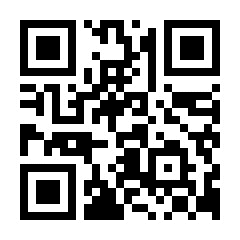 *手書きでファックス送信の場合、不明瞭で判読できない場合もあります。　　　　　　　　　　　　　　　　　　　　　　　　　　　　その場合にはカタカナでフリガナも添えていただけるとありがたいです。例）O（おー）０（ゼロ）　ｌ（エル）１（イチ）など。よろしくお願いします。山口加代子先生へのご質問氏名所　属当事者・家族の方は○印連絡先アドレス　　　　　　　＠　　　　　　　＠　　　　　　　＠　　　　　　　＠　　　　　　　＠